Publicado en Madrid  el 20/11/2020 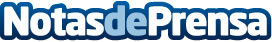 Llega a las librerías la segunda obra de Vicente Martín Crespo, 'Aguja de calceta'La novela sitúa al lector en el entorno de una familia portuguesa en la España del siglo XIXDatos de contacto:Editorial TregolamServicios editoriales918 675 960Nota de prensa publicada en: https://www.notasdeprensa.es/llega-a-las-librerias-la-segunda-obra-de_1 Categorias: Literatura Sociedad http://www.notasdeprensa.es